Письмо №1168 от 16 ноября 2022 годаО проведении Республиканского фестиваля школьных медиа-команд «PRO медиа»Руководителям ООВ соответствии с письмом Министерства образования и науки Республики Дагестан №06-15857/09-18/22 от 15.11.2022г. МКУ «Управление образования» Сергокалинского района сообщает о том, что Государственным автономным образовательным учреждением дополнительного образования Республики Дагестан «Центр развития талантов «Альтаир» с 20 ноября по 20 декабря 2022 года проводится Республиканский фестиваль школьных медиа-команд «PRO медиа» (далее — Фестиваль).Фестиваль проводится в целях выявления лучших школьных команд в сфере журналистики, видео и фотосъемки, продвижения в социальных сетях, повышение медиа-грамотности подрастающего поколения.Очный этап Фестиваля состоится 20 декабря 2022 года на площадкеДагестанского государственного университета народного хозяйства по адресу:г. Махачкала, ул. Джамалутдина Атаева, дом 5.К участию в Фестивале приглашаются обучающиеся образовательных организаций.Для участия в Фестивале необходимо подать заявку с 20 ноября по 10 декабря 2022 года по «Googl-cсылке»: https://docs.google.com/forms/d/17Dbuwtp0q7EGNCzZtk2h5BySLiTBZrvDQaAIR-wzOZU/edit     и выполнить тестовое задание в конце регистрации.Контактное лицо по вопросам проведения Фестиваля — Джалилова Лейла Мурадовна, руководитель дирекции «Мультимедийные технологии и дизайна» ГАОУ ДО РД «Центр развития талантов «Альтаир», тел.: 8 (938) 209-15-20.Просим вас довести информацию о проведении Республиканского фестиваля школьных медиа-команд «PRO медиа» до педагогов и учащихся.Направляем Положение согласно приложению.Приложение: на 4 л. в 1 экз.Начальник МКУ«Управление образования»:                                                                         Х.ИсаеваИсп. Магомедова У.К.Тел. 8-903-482-57 46ПриложениеПоложение о Республиканском фестивале школьных медиа-команд «PRO медиа»Общие положенияРеспубликанский фестиваль школьных медиа-команд «PRO медиа» (далее — Фестиваль) проводится Министерством образования и науки Республики Дагестан ГАОУ ДО РД «Центр Развития Талантов «Альтаир».Настоящее Положение определяет порядок организации и проведения Фестиваля, требования к конкурсным материалам и критерии их оценки.Цель и задачи ФестиваляВыявление лучших школьных команд в сфере журналистики, видео и фотосъемки, продвижения в социальных сетях, повышение медиа-грамотности подрастающего поколения. Задачи фестиваля:сформировать медиа-грамотность среди подрастающего поколения;создать условия для развития творческих и профессиональных навыков учащихся в области медиа.З. Участники ФестиваляУчастниками Фестиваля являются обучающиеся образовательных организаций Республики Дагестан в возрасте от 13 до 18 лет в составе команды из трех человек.Сроки, этапы и место проведения ФестиваляФестиваль проводится с 20 ноября по 20 декабря 2022 года в два этапа. Регистрация на Фестиваль проводится с 20 ноября по 10 декабря 2022 года по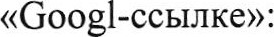 https://docs.google.com/forms/d/17Dbuwtp0q7EGNCzZtk2h5BySLiTBZrvDQaAIR-wzOZU/edit    Отборочный этап — с 10 по 15 декабря 2022 года.Очный этап — 20 декабря 2022 года.Место проведения очного этапа: г. Махачкала, ул. Джамалутдина Атаева, дом 5, корпус № 2 (Дагестанский Государственный Университет Народного хозяйства).Номинации ФестиваляУчастникам Фестиваля в составе команд предлагается решить кейсы и представить их на экспертную оценку в следующих номинациях: «Медиа-журналистика» — подробная разработка и реализация плана журналистского репортажа на определенную тему;«Фотомастерская»	подробная разработка и реализация плана фотосессии по заданной теме;«Анимация» — разработка анимационного продукта на заданную тему;«Графический дизайн» — разработка рекламного продукта на заданную тему;«Блог в социальных сетях» — подробная разработка блога и стратегии его продвижения в социальных сетях;«Видеопродакшн» — подробная разработка видеосъемки на заданную тематику.Каждая номинация будет представлена в двух возрастных категориях: Младшая — команда обучающихся 13-15 лет; Старшая — команда обучающихся 16-18 лет.6. Критерии оценки кейсовКейсы оцениваются по следующим критериям:творческий подход — применение креативных способов решения кейса;соблюдение современного стилевого и цветового единства — применение и сочетание цветов, стилевого оформления в решении кейса;информативность и методология — идея кейса, емкое и краткое его описание, построение плана реализации кейса, решение запланированных задач; - умение пользоваться современными технологиями;соответствие временным рамкам — задание готовится в рамках времени, определенного организаторами во время фестиваля;  эффективность и результативность в решении кейса;  доклад и презентация результатов	способность выразить свое представление в решении кейса.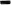 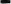 7. Порядок участия ФестиваляДля участия в отборочном этапе Фестиваля командам необходимо пройти регистрацию до 10 декабря 2022 года по «(Зоо*ссылке»: https://docs.google.com/forms/d/17Dbu—q7EGNCzZtk2h5BySLiTBZrvDQaAIR-wzOZU/edit и выполнить тестовое задание в конце регистрации.По результатам отбора, участникам, прошедшим на очный этап, будет выслано на электронную почту приглашение на Фестиваль.Во время участия в Фестивале 20 декабря 2022 года команда должна решить кейс в течении двух часов и представить на оценку экспертов. На презентацию экспертам выполненного кейса отводится до 10 минут для каждой команды.В номинациях «Анимация» и «Графический дизайн» командам необходимо иметь с собой ноутбуки с программным обеспечением (программы для анимации и графического дизайна).8. НаграждениеПобедители и призеры Фестиваля награждаются дипломами ГАОУ ДО РД «Центр развития талантов «Альтаир» и памятными подарками.Все участники Фестиваля получают сертификаты, подтверждающие участие в Фестивале.КонтактыОтветственное лицо по проведению Фестиваля — Джалилова Лейла Мурадовна, руководитель дирекции «Мультимедийных технологий и дизайна»ГАОУ ДО РД «Центр развития талантов «Альтаир». Контактые данные для связи:тел.: 8 (938) 209-15-20 — Джалилова Лейла Мурадовна; тел.: 8 (988) 647-55-38 — Гуликова Майминат Мурадовна; e-mail: altair media@bk.ru.Приложение к ПоложениюПрограмма Фестиваляп/пМероприятиеВремяОтветственныеОтветственные1Регистрация участников очного этапа Республиканского фестиваля школьных медиакоманд «PRO медиа»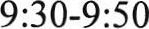 Гуликова М.М.Магомедова М.И.Курбанкадиеева К.Р.Гуликова М.М.Магомедова М.И.Курбанкадиеева К.Р.2Тренинг на личностное развитие и командообразование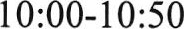 Ильясова М.М.Гаджиева З.К.Джабраилова И.А. Газиева МК.Ильясова М.М.Гаджиева З.К.Джабраилова И.А. Газиева МК.ЗОфициальное открытие Республиканского фестиваля школьных медиа-команд «PRO медиа»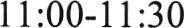 Джалилова Л.М.Джалилова Л.М.4Лекция «Медиа-технологии»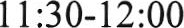 Джалилова Л.М., Ис а илов И.Джалилова Л.М., Ис а илов И.5Пе е ыв на обед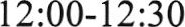 6Решение кейсов по номинациям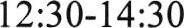 Модераторы площадокМодераторы площадок7П езентация кейсов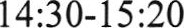 Жю и естиваля8Кофе-брейк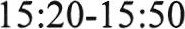 Магомедова М.И. К банкадиева К.Р.Магомедова М.И. К банкадиева К.Р.9Закрытие. Награждение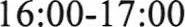 Дибирова А.И.Байгушева Е.В.,Джалилова Л.М.Дибирова А.И.Байгушева Е.В.,Джалилова Л.М.